					 Załącznik nr 1                              do Regulaminu rekrutacji i uczestnictwa w Projekcie nr POWR.03.03.00-00-M141/16 pn.„Międzynarodowy Program Kształcenia na specjalności Geodezja i geoinformatyka 
na UWM w Olsztynie”\Informuję, iż posiadam dyplom ukończenia studiów wyższych/ inny dokument uznany za równorzędny 
z odpowiednim polskim dyplomem lub uprawniający do podjęcia takich studiów w kraju, w którym został wydany.      Tak                                                 Nie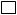 Informuję, że posiadam zaświadczenie o ukończeniu studiów wyższych      Tak                                                 Nie1Możliwość zaznaczenia więcej niż jednej odpowiedzi……………………………				…………………………………………...     MIEJSCOWOŚĆ I DATA						     CZYTELNY PODPISZałączniki: dyplom ukończenia studiów wyższych zaświadczenie o ukończeniu studiów wyższych certyfikat potwierdzający znajomość języka angielskiegoData wpływu:Numer zgłoszenia:WNIOSEK REKRUTACYJNYWNIOSEK REKRUTACYJNYWNIOSEK REKRUTACYJNYWNIOSEK REKRUTACYJNYWNIOSEK REKRUTACYJNYUWAGA! 	Przed rozpoczęciem wypełniania formularza zgłoszeniowego należy zapoznać się z Regulaminem rekrutacji                          i uczestnictwa w Projekcie. Regulamin dostępny jest na stronie http://wgipb.uwm.edu.pl/ oraz Biurze Projektu przy 
ul. Heweliusza 5, Instytut Geodezji, 10-724 Olsztyn.UWAGA! 	Przed rozpoczęciem wypełniania formularza zgłoszeniowego należy zapoznać się z Regulaminem rekrutacji                          i uczestnictwa w Projekcie. Regulamin dostępny jest na stronie http://wgipb.uwm.edu.pl/ oraz Biurze Projektu przy 
ul. Heweliusza 5, Instytut Geodezji, 10-724 Olsztyn.UWAGA! 	Przed rozpoczęciem wypełniania formularza zgłoszeniowego należy zapoznać się z Regulaminem rekrutacji                          i uczestnictwa w Projekcie. Regulamin dostępny jest na stronie http://wgipb.uwm.edu.pl/ oraz Biurze Projektu przy 
ul. Heweliusza 5, Instytut Geodezji, 10-724 Olsztyn.UWAGA! 	Przed rozpoczęciem wypełniania formularza zgłoszeniowego należy zapoznać się z Regulaminem rekrutacji                          i uczestnictwa w Projekcie. Regulamin dostępny jest na stronie http://wgipb.uwm.edu.pl/ oraz Biurze Projektu przy 
ul. Heweliusza 5, Instytut Geodezji, 10-724 Olsztyn.UWAGA! 	Przed rozpoczęciem wypełniania formularza zgłoszeniowego należy zapoznać się z Regulaminem rekrutacji                          i uczestnictwa w Projekcie. Regulamin dostępny jest na stronie http://wgipb.uwm.edu.pl/ oraz Biurze Projektu przy 
ul. Heweliusza 5, Instytut Geodezji, 10-724 Olsztyn.DANE PERSONALNEDANE PERSONALNEDANE PERSONALNEDANE PERSONALNEDANE PERSONALNEImię: ………....………………………………Imię: ………....………………………………Imię: ………....………………………………Nazwisko: ………………………………………….Nazwisko: ………………………………………….Telefon kontaktowy: ……….………………..Telefon kontaktowy: ……….………………..Telefon kontaktowy: ……….………………..Adres e-mail …………...….........................@.................Adres e-mail …………...….........................@.................KRYTERIA KWALIFIKOWALNOŚCI UPRAWNIAJĄCE DO UDZIAŁU W PROJEKCIEKRYTERIA KWALIFIKOWALNOŚCI UPRAWNIAJĄCE DO UDZIAŁU W PROJEKCIEKRYTERIA KWALIFIKOWALNOŚCI UPRAWNIAJĄCE DO UDZIAŁU W PROJEKCIEKRYTERIA KWALIFIKOWALNOŚCI UPRAWNIAJĄCE DO UDZIAŁU W PROJEKCIEKRYTERIA KWALIFIKOWALNOŚCI UPRAWNIAJĄCE DO UDZIAŁU W PROJEKCIEp Jestem absolwentem studiów I stopnia z zakresu geodezji  lub pokrewnych  Jestem absolwentem studiów mgr z zakresu geodezji  lub pokrewnychWydział i kierunek ……………………………………………………………….Stopień studiów …………………………………………………………………..Semestr studiów ………………………………………………………………….Numer indeksu……………………………………………………………………. Jestem absolwentem studiów I stopnia z zakresu geodezji  lub pokrewnych  Jestem absolwentem studiów mgr z zakresu geodezji  lub pokrewnychWydział i kierunek ……………………………………………………………….Stopień studiów …………………………………………………………………..Semestr studiów ………………………………………………………………….Numer indeksu……………………………………………………………………. Jestem absolwentem studiów I stopnia z zakresu geodezji  lub pokrewnych  Jestem absolwentem studiów mgr z zakresu geodezji  lub pokrewnychWydział i kierunek ……………………………………………………………….Stopień studiów …………………………………………………………………..Semestr studiów ………………………………………………………………….Numer indeksu…………………………………………………………………….PłećPłećPłeć Kobieta                                           MężczyznaNiepełnosprawność  Tak                                                 Nie Kobieta                                           MężczyznaNiepełnosprawność  Tak                                                 Nie Kobieta                                           MężczyznaNiepełnosprawność  Tak                                                 NieZNAJOMOŚĆ JĘZYKA ANGIELSKIEGO  uczęszczałem na lektorat języka angielskiego na studiach nie uczęszczałem na lektorat języka angielskiego na studiach, ale język angielski znam na poziomie……………. nie uczęszczałem na lektorat języka angielskiego na studiach i nie znam języka angielskiegoPo ukończeniu studiów o specjalności Geodezja i geoinformatyka w  UWM zamierzam1:Po ukończeniu studiów o specjalności Geodezja i geoinformatyka w  UWM zamierzam1: kontynuować kształcenie na studiach III stopnia podjąć pracę w innym kraju rozpocząć kształcenie na innym kierunku I stopnia założyć działalność gospodarczą podjąć pracę w Polsce……………………………………….. Wpisz własneOŚWIADCZENIEOŚWIADCZENIAZapoznałem/am się z Regulaminem rekrutacji i uczestnictwa w projekcie nr POWR.03.03.00-00-M141/16 pn. „Międzynarodowy Program Kształcenia na specjalności Geodezja i geoinformatyka na UWM w Olsztynie”, akceptuję jego warunki i zobowiązuję się do ich przestrzegania.Spełniam kryteria kwalifikowalności uprawniające do udziału w projekcie określone w regulaminie.Zostałem/łam poinformowany/a, że projekt jest współfinansowany ze środków Unii Europejskiej w ramach Europejskiego Funduszu Społecznego.Wyrażam zgodę na przetwarzanie moich danych osobowych na potrzeby projektu, zgodnie z ustawą z dnia 29.08.1997 r. o ochronie danych osobowych (Dz. U. z 2015 r. poz. 2135 z późn. zm.).Podane dane są zgodne ze stanem faktycznym. Zostałem pouczony o odpowiedzialności za składanie oświadczeń niezgodnych z prawdą.